柏克．帕森（Burk Parson），奧蘭多改革宗神學院宣教學教牧博士與道學碩士，擔任美國佛羅里達州 Saint Andrew's Chapel 主任牧師，林格尼事工團講師及出版部主任。1999年迄今，擔任Tabletalk雜誌編輯。改革宗神學院客座講師。https://www.logos.com.hk/bf/acms/content.asp?site=logosbf&op=show&type=product&code=RT522Home12.西敏神學院WTS西敏神學院講座(中文發音)7集5. 平凡的大使命(柏克帕森)https://rtv.org.tw/episode/5-the-great-ordinary-commission-burk-parsons/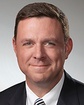 Burk Parsons（博克·帕森斯）是佛羅里達州山福市聖安德魯教會（Saint Andrew’s Chapel, Sanford, FL）的主任牧師，也是林格尼爾福音事工的教導同工。https://tc.tgcchinese.org/profile/burk-parsonsDr. Burk Parsons is senior pastor of Saint Andrew’s Chapel in Sanford, Fla., chief publishing officer for Ligonier Ministries, editor of Tabletalk magazine, and a Ligonier Ministries teaching fellow. He is author of Why Do We Have Creeds?, editor of Assured by God and John Calvin: A Heart for Devotion, Doctrine, and Doxology, and cotranslator and coeditor of A Little Book on the Christian Life by John Calvin.https://www.ligonier.org/learn/teachers/burk-parsonshttps://zh.ligonier.org/tc/?s=Burk+Parsonshttps://twitter.com/burkparsonshttps://sachapel.com/